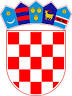          REPUBLIKA HRVATSKAOSJEČKO-BARANJSKA ŽUPANIJA                  OPĆINA ČEPIN              OPĆINSKO VIJEĆEKLASA: 400-06/20-01/2URBROJ: 2158/05-20-2Čepin, 23. studenoga 2020.Temeljem članka 33. Zakona o proračunu („Narodne novine“, broj 87/08., 136/12. i 15/15.) i članka 32. Statuta Općine Čepin („Službeni glasnik Općine Čepin“, broj 5/20.-pročišćeni tekst), Općinsko vijeće Općine Čepin na svojoj 27. sjednici održanoj dana 23. studenoga 2020. godine, donijelo jePLANrazvojnih programa za 2021. do 2023. godineČlanak 1.Općinsko vijeće Općine Čepin donosi Plan razvojnih programa za 2021. do 2023. godine, kako slijedi:	Račun/	Opis	Ostvareno 2019	Plan proračuna 	Plan proračuna 	Projekcija za 2022	Projekcija za 2023	Pozicija	2020 - I izmjene i	2021	1	2	3	4	5	6	7RAZDJEL	PREDSTAVNIČKO I IZVRŠNO TIJELO	510.594,84	4.029.500,00	3.776.200,00	124.500,00	124.500,00	001GLAVA	URED NAČELNIKA	510.594,84	4.029.500,00	3.776.200,00	124.500,00	124.500,00	00102Program	REDOVNA DJELATNOST UREDA NAČELNIKA	69.469,84	69.500,00	79.500,00	84.500,00	84.500,00	1002	A100003Akt.	Ured načelnika i donačelnika	13.291,25	9.500,00	19.500,00	24.500,00	24.500,00Izv.	1	7	Funkcija: 0111 Izvršna i zakonodavna tijela	42219	331	Ostala uredska oprema	13.291,25	7.500,00	7.500,00	7.500,00	7.500,00	SITAN INVENTAR	42211	751	Računala i računalna oprema	0,00	0,00	0,00	5.000,00	5.000,00	RAČUNALO	2	DUŽNOSNICI	0,00	0,00	0,00	5.000,00	5.000,00	45211	285	Dodatna ulaganja na postrojenjima i opremi	0,00	2.000,00	12.000,00	12.000,00	12.000,00	DODATNA ULAGANJA U OPREMU	A100004Akt.	Otplata kredita	56.178,59	60.000,00	60.000,00	60.000,00	60.000,00Izv.	1	Funkcija: 0112 Financijski i fiskalni poslovi	38622	329	Kapitalne pomoći trgovačkim društvima izvan javnog sektora	56.178,59	60.000,00	60.000,00	60.000,00	60.000,00	NAKNADE  I KAMATE PROJEKT OSIJEKProgram	UPRAVLJANJE IMOVINOM	441.125,00	3.960.000,00	3.696.700,00	40.000,00	40.000,00	1020	T100002Akt.	Nabava  nefinancijske imovine	441.125,00	3.960.000,00	3.696.700,00	40.000,00	40.000,00Izv.	1	5	7	8	Funkcija: 0411 Opći ekonomski i trgovački poslovi	42119	240	Ostali stambeni objekti	0,00	232.000,00	0,00	0,00	0,00	KUPOVINA KUĆE MAJDANDŽIĆ U ULICI BANA J.JELAČIĆA	42121	226	Uredski objekti	390.000,00	0,00	0,00	0,00	0,00	KUPOVINA 1/3 ZGRADE STARE OPĆINE I PRIPADAJUĆEG ZEMLJIŠTA	42123	934	Zgrade znanstvenih i obrazovnih institucija (fakulteti, škole, vrtići i slično)	0,00	3.630.000,00	3.656.700,00	0,00	0,00	DJEČJI VRTIĆ	42212	219	Uredski namještaj	0,00	40.000,00	40.000,00	40.000,00	40.000,00	UREDSKI NAMJEŠTAJ	42259	924	Ostali instrumenti, uređaji i strojevi	51.125,00	38.500,00	0,00	0,00	0,00	PUNIONICA ZA ELEKTRIČNA VOZILA	42259	951	Ostali instrumenti, uređaji i strojevi	0,00	19.500,00	0,00	0,00	0,00	STANICA ZA POPRAVLJANJE BICIKALARAZDJEL	OPĆINSKA UPRAVA	12.887.753,77	13.644.450,00	27.216.000,00	9.116.000,00	1.166.000,00	002GLAVA	UO ZA GOSPODARSTVO I KOMUNALNO-STAMBENU DJELATNOST	12.702.984,88	13.121.700,00	27.024.000,00	8.864.000,00	914.000,00	00203Program	ODRŽAVANJE KOMUNALNE INFRASTRUKTURE	459.103,43	340.000,00	300.000,00	100.000,00	100.000,00	1003	A100013Akt.	Održavanje javnih površina	0,00	126.000,00	26.000,00	26.000,00	26.000,00Izv.	3	Funkcija: 0490 Ekonomski poslovi koji nisu drugdje svrstani  	42252	763	Mjerni i kontrolni uređaji	0,00	126.000,00	26.000,00	26.000,00	26.000,00	VIDEONADZOR	1	GUŠĆE, CZK, NK ČEPIN, SPOMENIK BRANITELJIMA, DIVLJE DEPONIJE	0,00	126.000,00	26.000,00	26.000,00	26.000,00	A100015Akt.	Održavanje ostalih objekata u vlasništvu Općine	459.103,43	214.000,00	274.000,00	74.000,00	74.000,00Izv.	1	3	4	5	Funkcija: 0474 Višenamjenski razvojni projekti	42212	839	Uredski namještaj	383.733,69	80.000,00	200.000,00	0,00	0,00	OPREMA ZA OBJEKTE U VLASNIŠTVU OPĆINE	42273	953	Oprema	0,00	60.000,00	0,00	0,00	0,00	UREĐAJ ZA ČIŠĆENJE PODOVA	0	KUD I.K.ADAMOVIĆ	0,00	60.000,00	0,00	0,00	0,00	45111	428	Dodatna ulaganja na građevinskim objektima	0,00	55.000,00	55.000,00	55.000,00	55.000,00	INVESTICIJSKO ODRŽAVANJE GRAĐEV.OBJEKATA	45411	83	Dodatna ulaganja za ostalu nefinancijsku imovinu	35.834,79	10.000,00	10.000,00	10.000,00	10.000,00	PRIKLJUČCI ZA OBJEKTE U VLASNIŠTVU OPĆINE	45411	276	Dodatna ulaganja za ostalu nefinancijsku imovinu	39.534,95	9.000,00	9.000,00	9.000,00	9.000,00	LEGALIZACIJA OBJEKATAProgram	GRADNJA OBJEKATA I UREĐAJA KOMUNALNE INFRASTRUKTURE	6.402.462,05	12.120.000,00	26.404.000,00	8.744.000,00	794.000,00	1004	K100001Akt.	Javne površine (nogostupi, parkirališta i ugibališta)	224.984,99	35.000,00	35.000,00	35.000,00	35.000,00Izv.	1	4	Funkcija: 0421 Poljoprivreda	42139	887	Ostali slični prometni objekti	224.984,99	0,00	0,00	0,00	0,00	IZGRADNJA NOGOSTUPA I BICIKLISTIČKE STAZE	0	REKONSTRUKCIJA KRBAVSKE ULICE U DUŽINI 207 M	224.984,99	0,00	0,00	0,00	0,00	42149	228	Ostali nespomenuti građevinski objekti	0,00	35.000,00	35.000,00	35.000,00	35.000,00	NADSTREŠNICE NA AUTOBUSNIM STAJALIŠTIMA	K100002Akt.	Izgradnja cesta	345.381,25	0,00	0,00	0,00	0,00Izv.	1	Funkcija: 0443 Građevinarstvo	42131	500	Ceste	345.381,25	0,00	0,00	0,00	0,00	IZGRADNJA CESTE NA TRGU U Č.MARTINCIMA	K100004Akt.	Izrada prostorno planske dokumentacija	36.250,00	25.000,00	25.000,00	25.000,00	25.000,00Izv.	4	Funkcija: 0443 Građevinarstvo	42637	104	Dokumenti prostornog uređenja (prostorni planovi i ostalo)	36.250,00	25.000,00	25.000,00	25.000,00	25.000,00	IZMJENE I DOPUNE PROSTORNOG PLANA I USKLAĐIVANJE SA ŽUPANIJSKIM	K100006Akt.	Održavanje zgrada  u vlasništvu Općine	0,00	370.000,00	410.000,00	10.000,00	60.000,00Izv.	1	3	5	Funkcija: 0620 Razvoj zajednice  	42219	505	Ostala uredska oprema	0,00	10.000,00	10.000,00	10.000,00	10.000,00	OPREMA		45111	514	Dodatna ulaganja na građevinskim objektima	0,00	360.000,00	400.000,00	0,00	50.000,00	ULAGANJA U OPĆINSKE OBJEKTE	K100007Akt.	Gospodarska zona Čepin	1.556.010,00	2.150.000,00	9.150.000,00	0,00	0,00Izv.	5	8	Funkcija: 0474 Višenamjenski razvojni projekti	42131	575	Ceste	0,00	150.000,00	150.000,00	0,00	0,00	IZGRADNJA TRASE CESTE I MANIPULATIVNIH POVRŠINA	42131	578	Ceste	0,00	2.000.000,00	9.000.000,00	0,00	0,00	IZGRADNJA TRASE CESTE I MANIPULATIVNIH POVRŠINA	42144	574	Energetski i komunikacijski vodovi	1.556.010,00	0,00	0,00	0,00	0,00	PRIKLJUČAK NA ELEKTROENERGETSKU MREŽU	K100012Akt.	Izgradnja sportske dvorane	348.651,88	630.500,00	8.000.000,00	8.000.000,00	0,00Izv.	1	8	Funkcija: 0810 Službe rekreacije i sporta  	42126	109	Sportske dvorane i rekreacijski objekti	220.000,00	592.500,00	8.000.000,00	8.000.000,00	0,00	NASTAVNO-ŠPORTSKA DVORANA OŠ M.KRLEŽE	1	izgradnja	0,00	0,00	8.000.000,00	8.000.000,00	0,00	5	upravljanje projektom	220.000,00	0,00	0,00	0,00	0,00	1	izgradnja	0,00	592.500,00	0,00	0,00	0,00	42126	557	Sportske dvorane i rekreacijski objekti	128.651,88	0,00	0,00	0,00	0,00	KOMUNALNI, VODNI DOPRINOS I OSTALI RASHODI VEZANI UZ GRAĐENJE 	OBJEKATA	0	NASTAVNO ŠPORTSKA DVORANA	128.651,88	0,00	0,00	0,00	0,00	42126	638	Sportske dvorane i rekreacijski objekti	0,00	38.000,00	0,00	0,00	0,00	JAVNA NABAVA	0	NASTAVNO ŠPORTSKA DVORANA	0,00	38.000,00	0,00	0,00	0,00	K100013Akt.	Izgradnja biciklističke staze	2.520.844,95	4.328.000,00	250.000,00	0,00	0,00Izv.	1	5	8	Funkcija: 0450 Promet  	42145	502	Sportski i rekreacijski tereni	2.432.483,69	4.168.000,00	0,00	0,00	0,00	BICIKLISTIČKA STAZA	42145	583	Sportski i rekreacijski tereni	88.361,26	160.000,00	0,00	0,00	0,00	STRUČNI NADZOR	42639	234	Ostala umjetnička, literarna i znanstvena djela	0,00	0,00	250.000,00	0,00	0,00	PROJEKTI ZA BICIKLISTIČKU STAZU	T100003Akt.	Dvorac Adamović	216.000,00	50.000,00	50.000,00	50.000,00	50.000,00Izv.	4	5	Funkcija: 0111 Izvršna i zakonodavna tijela	42636	343	Znanstveni radovi i dokumentacija	216.000,00	50.000,00	50.000,00	50.000,00	50.000,00	PROJEKTNA DOKUMENTACIJA ZA OBNOVU DVORCA ADAMOVIĆ	T100004Akt.	Informatizacija Općine Čepin	18.785,23	160.000,00	49.000,00	49.000,00	49.000,00Izv.	1	5	7	Funkcija: 0112 Financijski i fiskalni poslovi	42219	190	Ostala uredska oprema	2.421,55	22.000,00	22.000,00	22.000,00	22.000,00	OSTALA UREDSKA OPREMA	42211	202	Računala i računalna oprema	14.500,00	25.000,00	25.000,00	25.000,00	25.000,00	RAČUNALA I RAČUNALNA OPREMA	42222	67	Telefoni i ostali komunikacijski uređaji	1.863,68	2.000,00	2.000,00	2.000,00	2.000,00	TELEFONI	42271	499	Uređaji	0,00	111.000,00	0,00	0,00	0,00	WIFI4EU	T100006Akt.	Dodatna ulaganja na građevinskim objektima u vl. Općine	0,00	254.500,00	0,00	0,00	0,00Izv.	1	4	5	Funkcija: 0112 Financijski i fiskalni poslovi	42252	964	Mjerni i kontrolni uređaji	0,00	17.000,00	0,00	0,00	0,00	SUSTAV ČUVANJA IMOVINE I OSOBA CENTRA ZA KULTURU	42273	973	Oprema	0,00	50.000,00	0,00	0,00	0,00	OPREMA ZA KUĆU B.J.JELAČIĆA 90	45111	507	Dodatna ulaganja na građevinskim objektima	0,00	187.500,00	0,00	0,00	0,00	DIZALO ZA INVALIDE	1	ZGRADA OPĆINE	0,00	87.500,00	0,00	0,00	0,00	2	ZGRADA OPĆINE	0,00	100.000,00	0,00	0,00	0,00		T100007Akt.	Izrada projektne dokumentacije	189.199,14	2.540.000,00	2.540.000,00	150.000,00	150.000,00Izv.	1	4	5	Funkcija: 0660 Rashodi vezani uz stanovanje i kom. pogodnosti koji nisu drugdje svrstani  	42639	148	Ostala umjetnička, literarna i znanstvena djela	34.313,75	0,00	0,00	0,00	0,00	PROJEKTNA DOKUMENTACIJA AGRO PARK	42639	235	Ostala umjetnička, literarna i znanstvena djela	0,00	0,00	0,00	0,00	0,00	PROJEKT USPOSTAVA POUČNIH STAZA, VIDIKOVACA I OSTALE MANJE 	INFRASTRUKTURE	42639	458	Ostala umjetnička, literarna i znanstvena djela	51.562,50	0,00	0,00	0,00	0,00	PROJEKTNA DOKUMENTACIJA	1	PROJEKTNA DOKUMENTACIJA ZGRADE NK TOMISLAV U SVRHU 	51.562,50	0,00	0,00	0,00	0,00	ENERGETSKE OBNOVE	42636	697	Znanstveni radovi i dokumentacija	0,00	506.000,00	506.000,00	0,00	0,00	IZRADA PROJEKTNO TEHNIČKE  DOKUMENTACIJE OBNOVE UTVRDE KOLOĐVAR I 	IZGRADNJE DODATNOG SADRŽAJA	42636	698	Znanstveni radovi i dokumentacija	0,00	1.884.000,00	1.884.000,00	0,00	0,00	IZRADA PROJEKTNO TEHNIČKE  DOKUMENTACIJE OBNOVE UTVRDE KOLOĐVAR I 	IZGRADNJE DODATNOG SADRŽAJA	42636	706	Znanstveni radovi i dokumentacija	103.322,89	150.000,00	150.000,00	150.000,00	150.000,00	PROJEKTNA DOKUMENTACIJA	T100008Akt.	Izgradnja javne rasvjete	96.648,75	256.000,00	1.574.000,00	274.000,00	274.000,00Izv.	1	4	5	8	Funkcija: 0435 Električna energija	42144	117	Energetski i komunikacijski vodovi	0,00	80.000,00	80.000,00	80.000,00	98.000,00	IZGRADNJA JAVNE RASVJETE	42147	334	Javna rasvjeta	0,00	0,00	300.000,00	0,00	0,00	JAVNA RASVJETA	2	BEKETINCI	0,00	0,00	0,00	0,00	0,00	2	BEKETINCI	0,00	0,00	300.000,00	0,00	0,00	42147	537	Javna rasvjeta	46.023,75	98.000,00	98.000,00	98.000,00	98.000,00	PRIKLJUČCI NA ELEKTROENERGETSKU MREŽU	1	ŽELJEZNIČKA, KOLODVORSKA ULICA	0,00	0,00	0,00	0,00	0,00	6	UL. GRADA VUKOVARA BB	0,00	90.000,00	90.000,00	90.000,00	90.000,00	5	FERDINANDA SPEISERA	0,00	8.000,00	8.000,00	8.000,00	8.000,00	4	K. ZVONIMIRA 96	46.023,75	0,00	0,00	0,00	0,00	42147	577	Javna rasvjeta	0,00	18.000,00	18.000,00	18.000,00	0,00	PRIKLJUČENJE NA ELEKTROENERGETSKU MREŽU	0	GOSPODARSKA ZONA OVČARA	0,00	18.000,00	18.000,00	18.000,00	0,00	42147	729	Javna rasvjeta	0,00	0,00	1.000.000,00	0,00	0,00	IZGRADNJA JAVNE RASVJETE	0	NK ČEPIN	0,00	0,00	1.000.000,00	0,00	0,00	42147	740	Javna rasvjeta	0,00	60.000,00	78.000,00	78.000,00	78.000,00	JAVNA RASVJETA	45211	920	Dodatna ulaganja na postrojenjima i opremi	50.625,00	0,00	0,00	0,00	0,00	PRIKLJUČCI NA MREŽU DISTRIBUCIJE	0	LIVANA, KOLOĐVARSKA 2	50.625,00	0,00	0,00	0,00	0,00	T100011Akt.	Izgradnja cjevovoda pitke vode	6.471,31	15.000,00	15.000,00	15.000,00	15.000,00Izv.	1	Funkcija: 0630 Opskrba vodom  	38622	369	Kapitalne pomoći trgovačkim društvima izvan javnog sektora	6.471,31	15.000,00	15.000,00	15.000,00	15.000,00	REGIONALNI VODOOPSKRBNI SUSTAV	38622	965	Kapitalne pomoći trgovačkim društvima izvan javnog sektora	0,00	0,00	0,00	0,00	0,00	JAVNE ČESME	T100015Akt.	Energetska obnova društvenih domova	0,00	1.170.000,00	2.670.000,00	0,00	0,00Izv.	5	8	Funkcija: 0620 Razvoj zajednice  	45111	704	Dodatna ulaganja na građevinskim objektima	0,00	170.000,00	170.000,00	0,00	0,00	IZRADA GLAVNOG PROJEKTA I STRUČNI NADZOR	2	NK ČEPIN, NK KLAS, DOM ČM,	0,00	0,00	170.000,00	0,00	0,00	2	NK ČEPIN, NK KLAS, DOM ČM,	0,00	170.000,00	0,00	0,00	0,00	45111	705	Dodatna ulaganja na građevinskim objektima	0,00	1.000.000,00	2.500.000,00	0,00	0,00	PROVEDBA MJERA ENERGETSKE UČINKOVITOSTI	1	NK ČEPIN, NK KLAS, DOM ČM,	0,00	1.000.000,00	2.500.000,00	0,00	0,00	T100019Akt.	Trgovi i dječja igrališta	843.234,55	136.000,00	1.636.000,00	136.000,00	136.000,00Izv.	1	3	5	8	Funkcija: 0810 Službe rekreacije i sporta  	42145	230	Sportski i rekreacijski tereni	0,00	36.000,00	36.000,00	36.000,00	36.000,00	DJEČJA  IGRALIŠTA I TRGOVI	42146	336	Spomenici (povijesni, kulturni i slično)	148.997,05	0,00	0,00	0,00	0,00	TRG PALIM BRANITELJIMA U ČEPINSKIM MARTINCIMA	42149	840	Ostali nespomenuti građevinski objekti	651.806,25	0,00	1.500.000,00	0,00	0,00	TRG ISPRED CENTRA ZA KULTURU	3	KUD II FAZA	0,00	0,00	0,00	0,00	0,00	42261	713	Sportska oprema	42.431,25	100.000,00	100.000,00	100.000,00	100.000,00	DJEČJA IGRALIŠTAProgram	POLJOPRIVREDA	221.540,05	360.000,00	310.000,00	10.000,00	10.000,00	1005	A100017Akt.	Razvoj poljoprivrede	221.540,05	360.000,00	310.000,00	10.000,00	10.000,00Izv.	1	4	5	Funkcija: 0410 Opći ekonomski, trgovački i poslovi vezani uz rad  	38622	492	Kapitalne pomoći trgovačkim društvima izvan javnog sektora	213.040,05	350.000,00	300.000,00	0,00	0,00	KAPITALNA POMOĆ KOMUNALCU ZA NABAVKU OPREME	42639	143	Ostala umjetnička, literarna i znanstvena djela	8.500,00	10.000,00	10.000,00	10.000,00	10.000,00	IZGRADNJA KOMUNALNE INFRASTRUKTURE	2	PROJEKTI	0,00	0,00	10.000,00	10.000,00	10.000,00	2	PROJEKTI	0,00	10.000,00	0,00	0,00	0,00	2	PROJEKTI	8.500,00	0,00	0,00	0,00	0,00Program	POTICANJE ZAPOŠLJAVANJA	96.780,00	0,00	0,00	0,00	0,00	1011	T100033Akt.	Zaželi - program zapošljavanja žena	96.780,00	0,00	0,00	0,00	0,00Izv.	5	Funkcija: 1050 Nezaposlenost  	42273	898	Oprema	66.800,00	0,00	0,00	0,00	0,00	SET ZA KOŠNJU TRAVE I TRAKTORSKA KOSILICA	1	ZAŽELI	66.800,00	0,00	0,00	0,00	0,00	42318	897	Bicikli	29.980,00	0,00	0,00	0,00	0,00	NABAVA BICIKALA	1	ZAŽELI	29.980,00	0,00	0,00	0,00	0,00	Program	PRETVARANJE KULTURNOG NASLIJEĐA ŠOKACA U TURISTIČKU 	2.207.421,78	0,00	0,00	0,00	0,00	1026	ATRAKCIJU ŠOKCI	T100022Akt.	Rekonstrukcija i opremanje kulturnih središta	2.207.421,78	0,00	0,00	0,00	0,00Izv.	5	Funkcija: 0820 Službe kulture  	42229	681	Ostala komunikacijska oprema	124.375,00	0,00	0,00	0,00	0,00	INTERAKTIVNA OPREMA ZA KULTURNI CENTAR	42273	680	Oprema	168.537,50	0,00	0,00	0,00	0,00	POZORNICA  ZA KULTURNE DOGAĐAJE	45111	683	Dodatna ulaganja na građevinskim objektima	1.908.059,27	0,00	0,00	0,00	0,00	REKONSTRUKCIJA KULTURNOG CENTRA ČEPIN	45411	674	Dodatna ulaganja za ostalu nefinancijsku imovinu	6.450,01	0,00	0,00	0,00	0,00	INFORMATIVNI PANOProgram	ZAŠTITA OKOLIŠA	205.804,15	0,00	0,00	0,00	0,00	1028	T100018Akt.	Zaštita okoliša	205.804,15	0,00	0,00	0,00	0,00Izv.	1	Funkcija: 0530 Smanjenje zagađivanja  	42311	806	Osobni automobili	205.804,15	0,00	0,00	0,00	0,00	KUPNJA ENERGETSKI UČINKOVITIH VOZILAProgram	IZGRADNJA RECIKLAŽNOG DVORIŠTA U CILJU SMANJENJA 	3.109.873,42	291.700,00	0,00	0,00	0,00	1029	DIVLJIH ODLAGALIŠTA I KOLIČINE MIJEŠANOG OTPADA OPĆINE 	ČEPIN	A100041Akt.	Nadzor	99.000,00	25.000,00	0,00	0,00	0,00Izv.	1	5	Funkcija: 0530 Smanjenje zagađivanja  	42259	800	Ostali instrumenti, uređaji i strojevi	99.000,00	25.000,00	0,00	0,00	0,00	NADZOR	K100009Akt.	Izgradnja  i opremanje reciklažnog dvorišta	3.010.873,42	266.700,00	0,00	0,00	0,00Izv.	1	5	8	Funkcija: 0510 Gospodarenje otpadom  	42212	966	Uredski namještaj	0,00	3.500,00	0,00	0,00	0,00	NAMJEŠTAJ ZA RECIKLAŽNO DVORIŠTE	42259	702	Ostali instrumenti, uređaji i strojevi	3.010.873,42	246.000,00	0,00	0,00	0,00	IZGRADNJA I OPREMANJE RECIKLAŽNOG  DVORIŠTA	42252	961	Mjerni i kontrolni uređaji	0,00	17.200,00	0,00	0,00	0,00	VIDEONADZOR ZA RECIKLAŽNO DVORIŠTEProgram	ZAJEDNIČKI TROŠKOVI UPRAVNIH ODJELA (GOSPODARSTVO)	0,00	10.000,00	10.000,00	10.000,00	10.000,00	1033	A100053Akt.	Zajednički troškovi UP Gospodarstvo	0,00	10.000,00	10.000,00	10.000,00	10.000,00Izv.	1	Funkcija: 0112 Financijski i fiskalni poslovi	42219	584	Ostala uredska oprema	0,00	10.000,00	10.000,00	10.000,00	10.000,00	UREDSKA OPREMA I NAMJEŠTAJGLAVA	UO ZA UPRAVNO-PRAVNE POSLOVE, DRUŠTVENE DJELATNOSTI, 	0,00	265.750,00	0,00	0,00	0,00	00204	SOCIJALNU SKRB IProgram	OSTALE DRUŠTVENE POTREBE	0,00	265.750,00	0,00	0,00	0,00	1016	T100035Akt.	Zajedno u zajednici općine Čepin - briga za kvalitetan život osoba 	0,00	265.750,00	0,00	0,00	0,00	starije životne dobiIzv.	5	Funkcija: 1020 Starost  	42273	977	Oprema	0,00	30.750,00	0,00	0,00	0,00	ADAPTACIJA PROSTORA ZA UMIROVLJENIKE	0	ZAJEDNO U ZAJEDNICI, BRIGA ZA KVALITETAN ŽIVOT OSOBA STARIJE 	0,00	30.750,00	0,00	0,00	0,00	ŽIVOTNE DOBI	42313	976	Kombi vozila	0,00	235.000,00	0,00	0,00	0,00	KOMBI VOZILO	0	ZAJEDNO U ZAJEDNICI, BRIGA ZA KVALITETAN ŽIVOT OSOBA STARIJE 	0,00	235.000,00	0,00	0,00	0,00	ŽIVOTNE DOBIGLAVA	PRORAČUNSKI KORISNIK CENTAR ZA KULTURU	101.563,47	137.000,00	72.000,00	132.000,00	132.000,00	00205Program	PRORAČUNSKI KORISNIK CENTAR ZA KULTURU	101.563,47	137.000,00	72.000,00	132.000,00	132.000,00	1025	A100039Akt.	Centar za kulturu	101.563,47	137.000,00	72.000,00	132.000,00	132.000,00Izv.	1	3	5	Funkcija: 0820 Službe kulture  	42219	641	Ostala uredska oprema	15.000,00	0,00	0,00	0,00	0,00	UREDSKA OPREMA I NAMJEŠTAJ	0	MINISTARSTVO KULTURE KORISNIK: CENTAR ZA KULTURU ČEPIN	15.000,00	0,00	0,00	0,00	0,00		42219	642	Ostala uredska oprema	0,00	64.000,00	4.000,00	64.000,00	64.000,00	UREDSKA OPREMA I NAMJEŠTAJ	1	VLASTITI PRIHODI KORISNIK: CENTAR ZA KULTURU ČEPIN	0,00	4.000,00	4.000,00	4.000,00	4.000,00	2	MINISTARSTVO KULTURE KORISNIK: CENTAR ZA KULTURU ČEPIN	0,00	60.000,00	0,00	60.000,00	60.000,00	42219	643	Ostala uredska oprema	30.730,77	25.000,00	20.000,00	20.000,00	20.000,00	UREDSKA OPREMA I NAMJEŠTAJ	42411	644	Knjige	32.832,70	20.000,00	20.000,00	20.000,00	20.000,00	KNJIGE U KNJIŽNICAMA	0	OPĆINA KORISNIK: CENTAR ZA KULTURU ČEPIN	32.832,70	20.000,00	20.000,00	20.000,00	20.000,00	42411	645	Knjige	20.000,00	20.000,00	20.000,00	20.000,00	20.000,00	KNJIGE U KNJIŽNICAMA	0	MINISTARSTVO KULTURE KORISNIK: CENTAR ZA KULTURU ČEPIN	20.000,00	20.000,00	20.000,00	20.000,00	20.000,00	42411	646	Knjige	0,00	8.000,00	8.000,00	8.000,00	8.000,00	KNJIGE U KNJIŽNICAMA	0	VLASTITI PRIHODI KORISNIK: CENTAR ZA KULTURU ČEPIN	0,00	8.000,00	8.000,00	8.000,00	8.000,00	42411	647	Knjige	3.000,00	0,00	0,00	0,00	0,00	KNJIGE U KNJIŽNICAMA	0	OBŽ KORISNIK: CENTAR ZA KULTURU ČEPIN	3.000,00	0,00	0,00	0,00	0,00GLAVA	PRORAČUNSKI KORISNIK JAVNA VATROGASNA POSTROJBA	83.205,42	120.000,00	120.000,00	120.000,00	120.000,00	00206Program	JAVNE POTREBE U VATROGASTVU	83.205,42	120.000,00	120.000,00	120.000,00	120.000,00	1030	A100036Akt.	Rad javne vatrogasne postrojbe	83.205,42	120.000,00	120.000,00	120.000,00	120.000,00Izv.	1	3	5	6	Funkcija: 0320 Usluge protupožarne zaštite  	42212	874	Uredski namještaj	0,00	9.900,00	5.000,00	5.000,00	5.000,00	UREDSKA OPREMA I NAMJEŠTAJ	42219	905	Ostala uredska oprema	6.281,07	0,00	0,00	0,00	0,00	UREDSKA OPREMA I NAMJEŠTAJ	42229	874	Ostala komunikacijska oprema	0,00	0,00	14.900,00	14.900,00	14.900,00	KOMUNIKACIJSKA OPREMA	42233	875	Oprema za protupožarnu zaštitu (osim vozila)	50.000,00	110.100,00	100.100,00	100.100,00	100.100,00	OPREMA ZA ODRŽAVANJE I ZAŠTITU	42233	907	Oprema za protupožarnu zaštitu (osim vozila)	26.924,35	0,00	0,00	0,00	0,00	OPREMA ZA ODRŽAVANJE I ZAŠTITU	2	VLADISLAVCI KORISNIK: JVP ČEPIN	855,42	0,00	0,00	0,00	0,00	3	VUKA KORISNIK: JVP ČEPIN	850,00	0,00	0,00	0,00	0,00	UKUPNO	13.398.348,61	17.673.950,00	30.992.200,00	9.240.500,00	1.290.500,00Članak 2.Plan razvojnih programa za 2021. do 2023. godine primjenjuje se od 01. siječnja 2021. godine.Članak 3.Plan razvojnih programa za 2021. do 2023. godine stupa na snagu osmog dana od dana objave u „Službenom glasniku Općine Čepin“ i objavit će se na web stranicama Općine Čepin.           							 PREDSJEDNIK      							       OPĆINSKOG VIJEĆA      							       Robert Periša, dipl. oec.